Vzw Koninklijke Belgische Dobermann Club  -  asbl Royal Dobermann Club Belge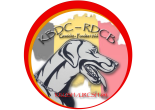 KKUSH 602 / URCSH 602Secr. Christophe De Brabanter – Kleinderbeek 30 – 9320 Nieuwerkerken - België - +32-473-88.16.90E-mail : christophe@dobermannclub.beMIDDAGMAAL  RASSPCECIALE 25/7/2021Voor de Rasspeciale op 25/7/2021 is er mogelijkheid om een middagmaal te bestellen onder de vorm van koude schotels.Wenst U deel te nemen aan het middagmaal, gelieve dan Uw keuze te maken uit onderstaande lijst.Reservering mits inschrijven liefst per E-mail naar events@dobermannclub.be of via onderstaande strook per post, uiterlijk tegen 11/7/2021. Reservering is noodzakelijk aangezien op de dag zelf geen koude schotels voorradig zijn.Gelieve uw bestelling en betaling gelijktijdig te willen uitvoeren.Geen reservering via fax of telefoon.Koude schotel : vanaf 8 euro tot 12 euro - per persoon
       Locatie:  ‘t Slot (oud voetbalterrein FC De Zwaan)9290  Uitbergen Betaling :Belfius     -     BE 49 0689 3619 9971     -     BIC – GKCCBEBBKBDC vzw – T.a.v. de Thesaurie – Leliestraat 12 – 2820 RijmenamGelieve duidelijk uw naam en “MAALTIJDEN” te vermelden in de mededelingvia E-mail :    events@dobermannclub.bePer post :  KBDC - Christophe De Brabanter – Kleinderbeek 30 – 9320 NieuwerkerkenDank bij voorbaat,Het BestuurKoude schotelsKies de gewenste koude schotel en het aantalNaam ………………………………………………………………………………….. Voornaam ………………………………………………..Handtekening…………………………………………………………………………Prijs EURO Bestel  AANTALKoude schotel        NATUUR€ 8Koude schotel   met  HESP€ 9Koude schotel  met KAAS€ 9Koude schotel HESP &ASPERGES€ 10Koude schotel    PREPARE€ 10Koude schotel met  TONIJNSLALADE€ 10Koude schotel met  TONIJNSALADE & PERZIK€ 11Koude schotel JAMIE SPECIAL  kip€ 11Koude schotel met TOMAAT &MOZZARELLA€ 11Koude schotel met GEROOKTE  ZALM€ 12Koude schotel met BRIE &HONING€ 10Koude schotel met KRABSALADE€ 12